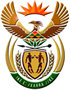 DEPARTMENT: PUBLIC ENTERPRISESREPUBLIC OF SOUTH AFRICANATIONAL ASSEMBLYQUESTION FOR WRITTEN REPLYQUESTION NO.:	PQ 4302QUESTION: 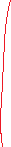     4302. Mr G K Y Cachalia (DA) to ask the Minister of Public Enterprises:    What are the relevant details of the much-needed repairs and maintenance to its existing fleet that Eskom will (a) make in the short term and (b) not be able to make due to financial constraints to secure a stable baseload generation? NO5408EREPLY:According to Information Received from Eskom: Generation’s power plant units are required to undergo maintenance outages periodically to prevent future failures, address load losses, meet statutory requirements, and fix broken equipment. The table below summarises the projected outages over the next five years in accordance with the capacity plan published in October 2022 and the plant maintenance philosophies of the stations. The required outage budget for the next five years, FY2023 to FY2024, was R46 713 billion, compared to an affordability cap of R41, 800 billion (what Eskom could afford), resulting in an R4,913 billion financial constraint. Since then, the Chief Financial Officer has raised the affordability level to R44, 700 billion, reducing the gap to R2, 013 billion. Eskom is working hard to stay within this restriction; but there are risks presented by this funding plan that may result in plant reliability challenges if all maintenance scopes are not completed. In addition, it does not allow for any scope variations in case of additional maintenance requirements discovered during outages.Remarks:      				   Approved / Not ApprovedJacky Molisane 		            	   Pravin Gordhan, MP		Acting Director-General	    	   Minister Date:					   Date:  FY of outage start and type of outage (count)  FY of outage start and type of outage (count)  FY of outage start and type of outage (count)  FY of outage start and type of outage (count)  FY of outage start and type of outage (count)  FY of outage start and type of outage (count)Type of outageFY23FY24FY25FY26FY27General Overhaul (GO)151212613Minor Overhaul (MO)18141275Interim Repairs (IR)1614151813Inspections (IN)161120912TOTAL6551594043